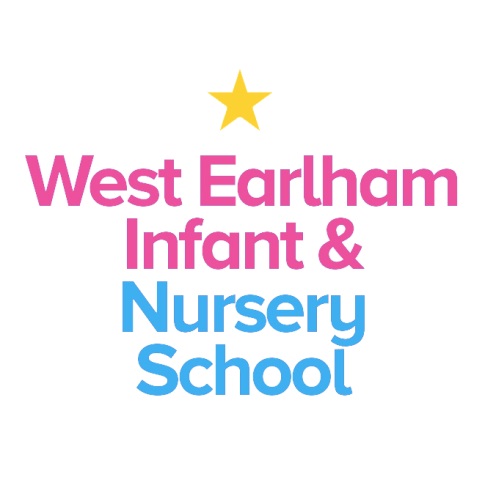 WEST EARLHAM INFANT AND NURSERY SCHOOL
Scarnell RoadNorwich NR5 8HT 
Telephone: 01603 451299
Head Teacher: Mrs Sarah MardellCover Supervisor Required to start as soon as possible or by November/December 2022.£17,196pa (actual salary) – 36.5 hours per week (Mon-Thurs 8.30am-4.30pm/Fri 8.30am-3.30pm) Term time plus 1 week - Permanent ContractThe position is to cover PPA/subject leadership time for teachers in Nursery – Year 2, during the week.We are looking for an experienced, competent and adaptable Cover Supervisor, to work in this vibrant and dynamic school. Candidates need to have attained a relevant NVQ 3, or hold a similar qualification to be considered, and must be able to demonstrate good literacy, oracy and numeracy skills. Candidates should include their experience in Key Stage 1 and EYFS, of covering classes and when they are available to start. Visits to the school are encouraged.Closing date: Monday 17th October 2022Interviews to be held on: Friday 21st October 2022 in the morningThe interview day is fixed, but if there are exceptional circumstances which mean that this date is not suitable, please let us know when applying. How to ApplyApplicants should access more information about our school via our website www.weins.co.uk.  We actively welcome applicants from outside of Norfolk. For further details please don’t hesitate to get in touch, our number is 01603 451299. You can find an application form at www.educationjobfinder.co.uk or from the school office.Please return your application to us via email to office@westearlhaminfant.norfolk.sch.uk or by post to the school address.You will be required to carry out an enhanced DBS check and comply with the Child Protection policy and procedures of the school and Norfolk Children’s Services. This school is committed to safeguarding and promoting the welfare of children and young people and expects all staff and volunteers to share this commitment.This post is likely to come under the requirements of the Childcare (Disqualification) 2009 Regulations and the successful applicant will be required to complete a declaration form to establish whether they are disqualified under these regulations